Publicado en México el 26/09/2019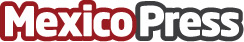 Por cuarto año consecutivo Cotemar recibe certificación Achilles como proveedor estratégico de PemexPor cuarto año consecutivo, Achilles certificó a Cotemar como proveedor estratégico de Pemex lo que, entre otros aspectos, demuestra su capacidad para atender los requerimientos de la empresa petrolera nacionalDatos de contacto:Israel Ramón Estrada Vidal019383811400Nota de prensa publicada en: https://www.mexicopress.com.mx/por-cuarto-ano-consecutivo-cotemar-recibe_1 Categorías: Ecología Recursos humanos Campeche Nuevo León Ciudad de México Otras Industrias http://www.mexicopress.com.mx